Sascha-Oliver Zöller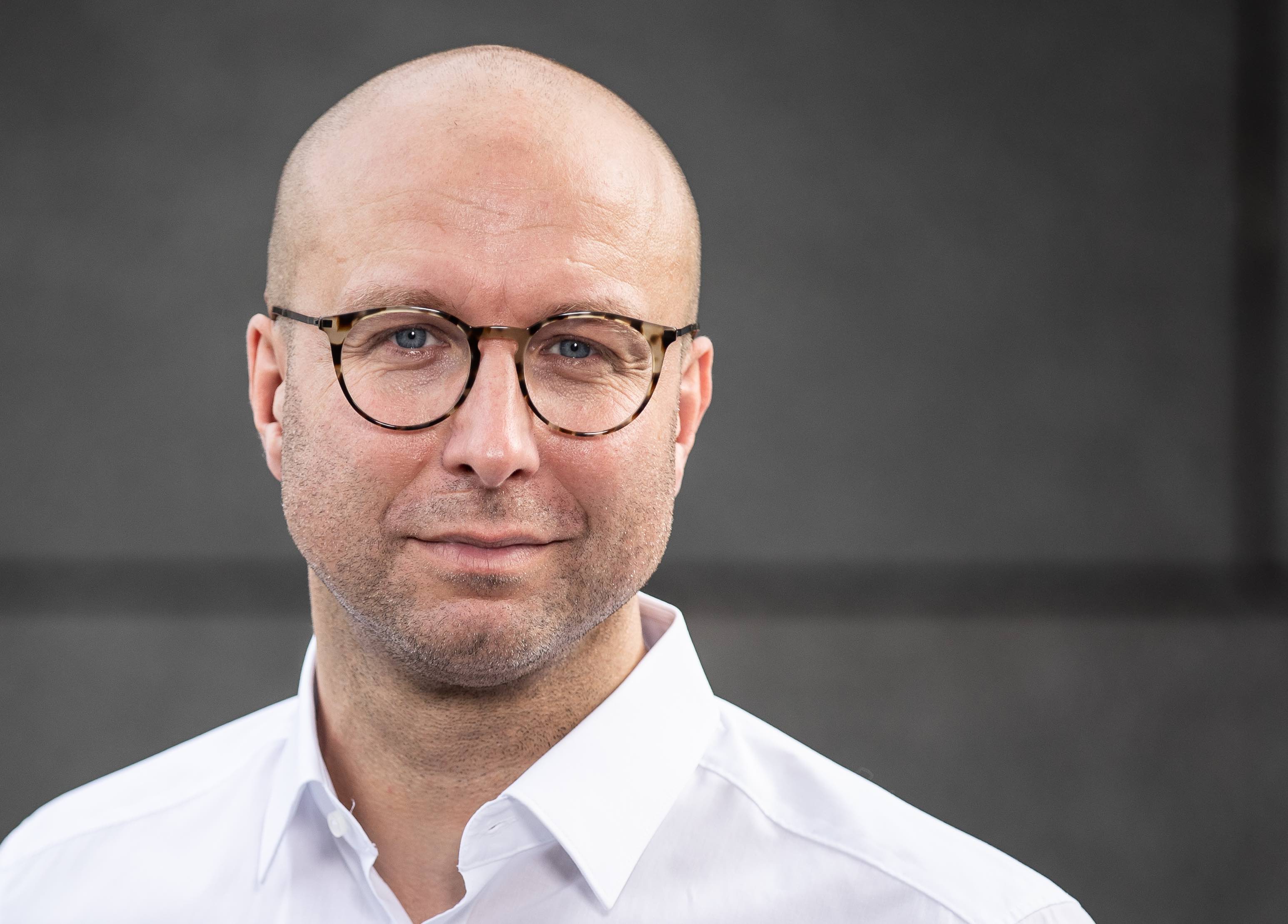 Business coach for data-driven business models - More customers through automated lead generationMarienweg 18; 50858 Cologne, P: +49 179 79 52 386,Email: sz@saschazoeller.de Webside: www.saschazoeller.dehttps://www.provenexpert.com/sascha-zoeller/ Project history (Excerpt 2014 - today)Other knowledge and skillsExtensive basic knowledge of the IT environment (Windows client and server, networks, infrastructure, security, peripherals, Apple products)Experience in the agile environment (SCRUM) Software development projects Experience in accompanying the certification of organizational units (BS15000/ISO20000) High communication skills at corporate levelHigh sense of responsibilityNegotiating skills and high service and customer orientationTraining list	PartnershipsToolsCURRICULUM VITAE
CURRICULUM VITAE
Personal InformationDate of Birth: 21. Juli 1970marriedGerman Counsellorsince 1998LanguageGerman (Native Language)English (project and business fluent)ExperiencesBusiness coach for data-driven business models (digital sales promotion) Program/Project Manager/Project ManagerCore CompetenciesStrategy projects of customer acquisition and development product developmentservice managementBranchesAutomotiveFinanceTelecommunicationOnline Media, InternetMusic industryEducation„Diplom-Kaufmann“ (Economic informatic, Finance, Production)Project-Manager (PMP after PMI)ITIL Service Manager (certified)Risk Manager (certified)SkillsStrategy consulting (BMC) for product developmentcommunication competenceteam playerresult orientedUtilizationUp to 100%LocationGermany, Austria, Switzerland, internationalPublication/AuthorJa zur Digitalisierung! Mit der richtigen Einstellung die Zukunftsfähigkeit des Unternehmens sichern. Link
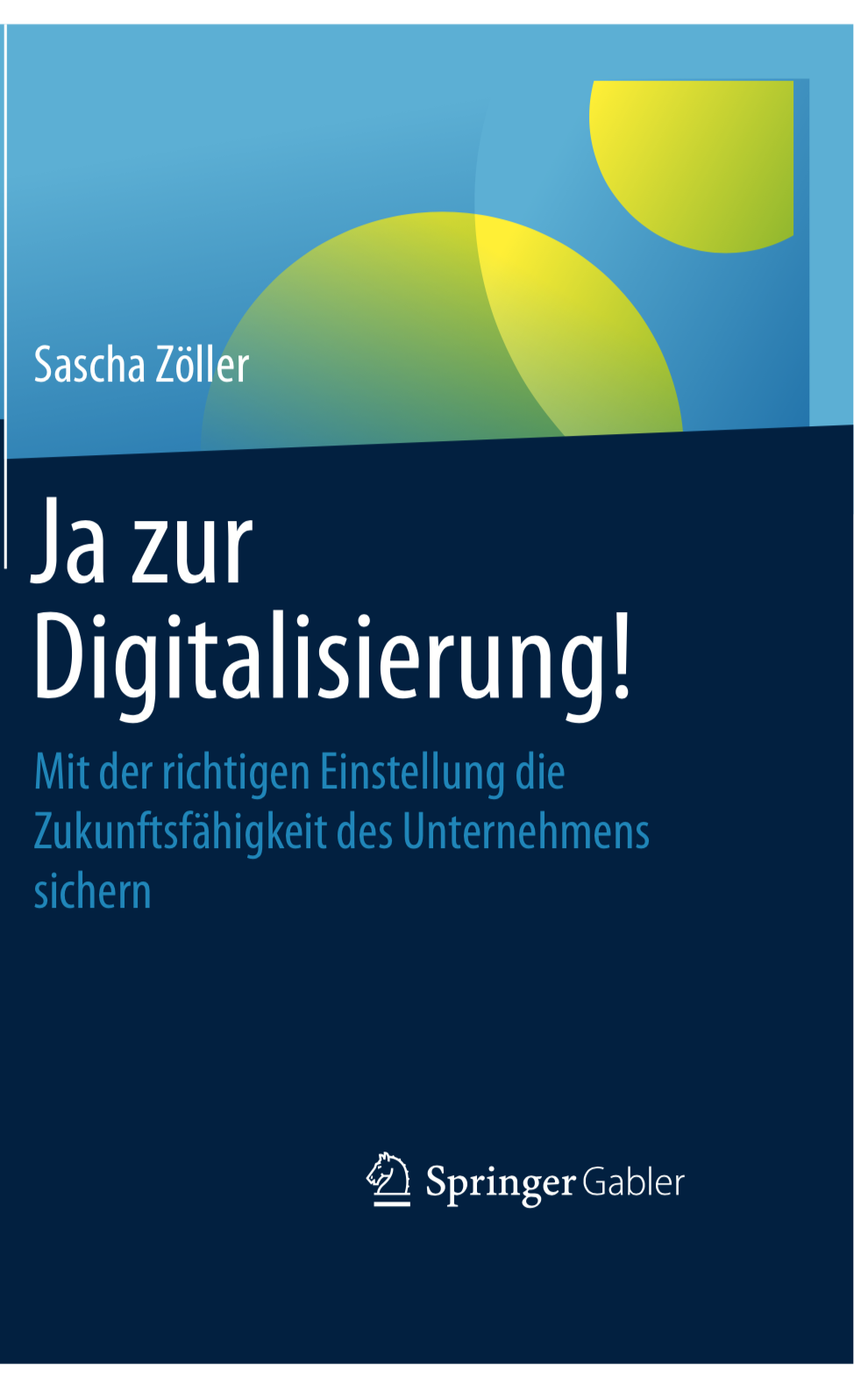 More (German) publication can be found here.Business Coach/Project LeaderBusiness Coach/Project LeaderCustomerTransfracht und DBIS (Tochtergesellschaften der DBCARGO)ProjectImplementation of an international, group-wide HR software (16 countries)Branch LogisticSuccess CriteriaEnsuring quality of the go-live dateTime/Budget04/2019 – 05/2019 / < 500.000 EuroType of projectTime and MaterialAssignmentsEnsuring the Go-LiveResultsThe project manager had to leave the project at short notice and 5 weeks before go-live. My task was to record all current and critical tasks for go-live (data validation, data catch-up, testing and processing of open points). These tasks had to be completed by the team promptly and in the required quality. Where it was technically and technically possible for me, I supported the team.Business Coach/Project LeaderBusiness Coach/Project LeaderCustomerDaimler Mobility Solution (100%ige Daughter der Daimler Financial Solution)ProjectIntroduction and further development of a new, international payment solution (Mercedes Pay) for the automotive industryBranch AutomotiveSuccess CriteriaStabilisation of all ongoing implementation projects and definition of an international business model for the further development of the payment solution.Time/Budget02/2018 – 12/2018 / > 5.000.000 EuroType of projectTime and MaterialAssignments5 projects have been assigned to me at the beginning of the project. They have been started and all had the same status RED. My major task was to stabilize the projects and to ensure the agreed go-live date in time and quality. Based on my previous experience, I was given the responsibility during the ongoing project to create standards in the area of roll-out efficiency and roll them out into the team. In addition, I was entrusted with the task of developing a procedure for rolling out the payment solution in the next 30 countries. ResultsAll 5 international projects have been stabilized (changeover to agile approach and additional intensification of communication). 2 out of 5 projects were able to meet the go-live deadline according to planning. 3 of the 5 projects had to be postponed due to reasons in the product development and could be handed over in a stabilized status to internal employees for further processing. Roll-out concept and establishment of standard were created and implemented in a first phase. During the phases of product development (payment), I was repeatedly called in as an expert for business model design for the overall strategy.Project LeaderProject LeaderCustomerKVN - Kassenärztliche Vereinigung NiedersachsenProjectMigration of the master data and accounting system to a standard solutionBranchKassenärztliche VersorgungSuccess CriteriaEnsuring production during the project and after the changeoverTime/Budget12/2016 – 11/2017 / > 4.000.000 EuroType of projectTime and MaterialAssignmentsDevelopment of project scope, project definitions and objectives. Independent definition of work packages with regard to accessibility and quality. Creation of project plans. Management of project teams (internal and external) - 11 FTEs. Independent planning and moderation of workshops including goal achievement. Moderator and project communicator between business and IT. General project controlling and risk management. Presentation of results and communication at any project and company level (up to C level). Due to the special constellation the project and the subprojects agile (Scrum) and classic (waterfall/V-model) were planned (so-called hybrid project planning). Creation of project plans (incl. capacity and resource planning, reporting (budget/utilization/time/completion), project portfolio and multi-project management, definition and creation of project workflows, requirements analysis (collection and documentation/requirements specification), contribution of special knowledge about master data applications in medical care, history, archiving and cleansing, data backup and storage, master data maintenance, technical understanding (network, ODBC, JDBC interface), data quality assurance, derivation of migration steps. Close coordination with the external main supplier due to the different process models (waterfall/agil). Tools used: Project Web App (release of project hours with Solvin Track Timesheet, Reporting/Budget/Utilization/Completion/Resources, Admin); Atlassian (Confluence/Jira - creation of tickets, reporting of the agile procedure Scrum/Kanban, protocols, lists, Meeting/Workshop documentation, import/export function), general Office products (Excel - pivot, matrix tables; Word, PowerPoint, Outlook) PMI, Prince 2, Scrum, ITIL, Risk Management, Kanban BoardResultsEnsuring all technical and functional dependencies on the master data system during the project phase and after the complete migration.Project Leader Project Leader CustomerBremer LandesbankProjectDesign and roll out of a redundancy level concept within the ITSCM and BCM framework and building a new Project Management Office BranchFinanceSuccess CriteriaDesign procedures in case of failure of a data centerTime/Budget05/2016 – 11/2016 / > 150.000 EuroType of projectTime and MaterialAssignmentsThe customer operates 2 identical data centers which are designed redundantly. These data centers are completely virtualized and will receive a completely new data center architecture by the end of 2016 (challenge). How does the bank behave if one of the two data centers are not available? What measures and procedures must be taken to ensure that bank-critical processes are not impaired? Concept of replacing non-critical processes with critical processes of the bank. Inclusion and mandatory implementation of the requirements of BaFin and ECB. In addition, more than 160 findings are to be coordinated in a PMO, which must be closed at the end of 2016(!). For this a PMO will be set up and operated by me.ResultsCreating and rolling out a redundancy level concept. This concept regulates which coordinated measures and procedures apply in the event of the complete failure of one of the two existing data centre. Development and introduction of a more complete documentation (budget, quality, documentation, planning, risk) in a new internal PMO revision security. The concept was created and an internal PMO was set up.Project LeaderProject LeaderCustomerbusiness-on.de/muenchen und business-on.de/suedbaden, KölnProjectStrategic expansion of a regional online media platformBranchOnline MediaSuccess CriteriaIncreasing access to the portals and increasing marketingTime/Budget07/2015 – 02/2016 / > 100.000 EuroType of projectTime and MaterialAssignmentsConceptual further development of the existing editorial office incl. creation of an editorial plan. Analysis of the statistics with measures. Creation of a sales strategy. Editorial staff with the CMS system.ResultIncrease in the number of unique visitors and the length of stay. Reduction of the bounce rate and increase of the number of read pages per visitor (quality increase). Increase in sales volume. The number of hits by unique visitors, the number of pages read and the length of stay increased (+23%). Also, the sales volume, although not as planned (+82%). Creation and publication of several own SEO articlesProject LeaderProject LeaderCustomerPrivat Customer, CologneProjectPreparation of an acquisition of a regional medium-sized companyBranchService (Craftsmanship)Success CriteriaPreparation of all documents required for the purchase including company evaluation and approval of all necessary partners (banks, etc.)Time/Budget03/2015 – 06/2015 / > 750.000 EuroType of projectValue BasedAssignmentsDue diligence including company valuation and purchase analysis, purchase price determination and negotiation. Conducting bank discussions and bank selection on the basis of defined criteria. Preparation of a business plan including financial key figures (turnover planning, profit and loss statement, investment volume, capital requirements, cost planning, liquidity planning, profitability forecast). General opportunity/risk assessment for buyer and financing bank.ResultAchievement of last round of last two buyer. Despite financing commitment, the purchase could not be concluded. The company was sold to the competitor buyer.Project LeaderProject LeaderCustomerICE Services AB, Stockholm (Sweden)ProjectStrategic business expansion from Stockholm (Sweden) to Berlin (Germany)BranchMusicSuccess CriteriaStart and operation of a completely new office within four months and subsequent expansionTime/Budget07/2014 – 03/2015 / >700.000 EuroType of projectValue BasedAssignmentsRequirement analysis, real estate search, GmbH foundation, development and furnishing, HR-Recruiting, training, international IT connection (infrastructure, security, availability, back-up). Ensuring international operational expansion without business interruption (risk assessment). Carve-out of the international IT service and establishment of the new location in Berlin. Definition of IT security, DHCP connection and DNS distribution across all locations (London, Stockholm, Berlin, Remote) and selection of service partners. Strategic project at C-Level. Follow-up order: After the start, the new office size was to expand from 500 sqm to over 3,000 sqm. Reason: Relocation of further international units to Berlin. Not planned before project started. ResultsOffice could go into operation mode after four months of start of the project. Proposals for the expansion of the office were worked out and submitted to the Executive Board for decision. The project was successfully completed and handed over to several internal employees.StrategyzerStrategyzer Masterclass - Business Model Innovation (Business Model Canvas, Value Proposition Design)Matthias KolbusaMillion Dollar Consulting Business
Secrets of Million Dollar Consulting
From “Time and Material to Value Based Fee” Hermann Scherer/Scherer AcademyHigh-Performance Intensive-Coaching (H. Scherer, A. Bornhäußer, S. Etrillard, etc.)Storytelling and contract law (Veit Etzold Achim Zimmermann)High-Performance acting-Training (Hendrik Martz, Jim Walker)Acting & directing for speakers and experts for the stage (Hendrik Martz, Jim Walker)Stage-Performance (Andreas Bornhäußer)Finding leads and turning into long term customer (Dirk Kreuter)Online-Marketing-Strategy (Felix Beilharz)Philosophy (Prof. Dr. mult. Nikolaus Knoepffler)Mütze Korsch
RA-gesellschaft mbHEconomic and legal framework conditions of reorganization and insolvencyTÜV SüdRisk Manager TÜV (certified)ServiewITIL Foundation (certified)ITIL Service Manager (certified)„Next Steps“Project management PMP (PMI)PeoplesoftBusiness Process DesignProject managementKPMG Consulting ERP Implementation MethodologyBusiness Performance ImprovementTCI Transformation Consulting International GmbHBusiness-on.deFinLabSDD Consulting4-adviceColliersGinkgo ManagementMicrosoft Office OpenProject/MyProjectWordpressMicrosoft SharePointMS Visio und MS ProjectAtlassian – Confluence und Jira